OŚWIADCZENIErekreacyjne, zapoznawcze, szkoleniowez informacją o czynnikach zwiększających zagrożenie związane z płetwonurkowaniem(formularz przeznaczony tylko dla osób niepełnoletnich)nurkuj z nami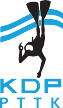 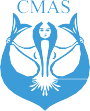 cmas.plOświadczam, że zapoznałam/zapoznałem się z przedstawionymi poniżej informacjami nt. czynników zwiększających zagrożenie związane z płetwonurkowaniem. Przyjmuję do wiadomości, iż w przypadku gdy którykolwiek z wymienionych niżej czynników występuje u pozostającego pod moją opieką niepeł- noletniego, stanowi to przeciwwskazanie dla uprawiania płetwonurkowania bez uprzedniego przebycia badań lekarskich mających na celu ocenę, czy może on nurkować. Zdaję sobie sprawę, że w przypad- ku występowania u niepełnoletniego któregokolwiek z wymienionych poniżej czynników powinienem/ powinnam, dla jego własnego bezpieczeństwa, jak również bezpieczeństwa osób z nim nurkujących, skierować go na odpowiednie badania lekarskie przed rozpoczęciem udziału w nurkowaniu.Oświadczenie wydawane jest na potrzeby nurkowań rekreacyjnych, zapoznawczych (NZ) i szkoleniowych (PMB,PMS,PMZ)organizowanych przez.....................………………………..............................…………………………w dniach……………..…...............Niezależnie od bieżącego dokumentu, OCSP KDP PTTK zaleca regularne wykonywanie badań lekarskich. OPIEKUN PRAWNY LUB PRZEDSTAWICIEL USTAWOWY:Imię  ....................................................Nazwisko.....................................................................................OPIEKUN PRAWNY LUB PRZEDSTAWICIEL USTAWOWY:Imię ....................................................Nazwisko..................................................................................... DZIECKO:Imię  ....................................................Nazwisko.....................................................................................A. Zagrożenia w postaci aktualnej chorobyPadaczka/epilepsjaCiężkie uczuleniaKlaustrofobia (lęk przed zamkniętą przestrzenią)Agorafobia (lęk przed otwartą przestrzenią)Nadciśnienie tętnicze lub przyjmowanie leków do kontroli ciśnieniaProblemy lub jakakolwiek choroba serca (także zaburzenia rytmu serca)Zaburzenia krzepnięcia krwi, zakrzepicaCukrzycaChoroba naczyń krwionośnychOdma opłucnowaSchorzenie układu pokarmowego (schorzenia jelita grubego, wrzody, kolostomia)Jakąkolwiek choroba płuc np. gruźlicę płucAstma lub świszczący oddech podczas wysiłkuZapalenie zatok, zapalenie oskrzeli, zapalenie krtani, zapalenie uchaChoroby psychiczneBóle migrenowe lub przyjmowane leki im zapobiegająceProblemy z kręgosłupemB. Zagrożenia w postaci przebytego urazu bądź chorobyOperacje chirurgiczna uchaOperacje gałki ocznejOperacje chirurgiczna czaszkiOperacje chirurgiczna klatki piersiowejUrazy klatki piersiowej z przebiciem jej ścianyZłamania kości czaszkiUtrata słuchu, operacje ucha lub zatokJakikolwiek rodzaj przepuklinyOperacje związaną z kręgosłupemZawał sercaRadioterapia lub chemioterapiaC. Zagrożenia w postaci choroby lub urazu z przeciągu ostatnich 3 miesięcyZapalenie ucha lub zatokZłamanie kościUtraty przytomności lub omdleniaZaburzenia równowagiWypadek nurkowy lub choroba dekompresyjnaJakąkolwiek operacjaGorączka krwotocznaD. Zagrożenia ogólneNadużywanie alkoholuUżywanie narkotykówBycie w ciąży lub podejrzewanie bycia w ciąży (dotyczy kobiet)Przyjmowanie regularnie leków wypisywanych na receptę (z wyjątkiem antykoncepcyjnych)Posiadanie niezdolności do wykonywania ćwiczeń (nawet umiarkowanych)Posiadanie dodatkowych czynników narażających: otyłość, niepełnosprawność